Action:	TSAG RG-StdsStrat invited to adopt this agenda.The GotoMeeting dial-in information is contained in the Appendix.TSAG RG-StdsStrat mailing list: t17tsagstdsstrat@lists.itu.intTSAG RG-StdsStrat SharePoint: https://extranet.itu.int/sites/itu-t/studygroups/2017-2020/tsag/strategy/SitePages/Home.aspxTSAG TDs: https://www.itu.int/md/T17-TSAG-181210-TD
_________________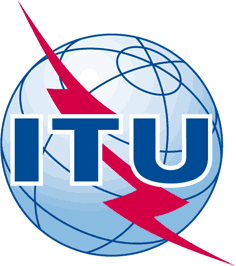 INTERNATIONAL TELECOMMUNICATION UNIONTELECOMMUNICATION
STANDARDIZATION SECTORSTUDY PERIOD 2017-2020INTERNATIONAL TELECOMMUNICATION UNIONTELECOMMUNICATION
STANDARDIZATION SECTORSTUDY PERIOD 2017-2020INTERNATIONAL TELECOMMUNICATION UNIONTELECOMMUNICATION
STANDARDIZATION SECTORSTUDY PERIOD 2017-2020TSAG-TD285R1TSAG-TD285R1INTERNATIONAL TELECOMMUNICATION UNIONTELECOMMUNICATION
STANDARDIZATION SECTORSTUDY PERIOD 2017-2020INTERNATIONAL TELECOMMUNICATION UNIONTELECOMMUNICATION
STANDARDIZATION SECTORSTUDY PERIOD 2017-2020INTERNATIONAL TELECOMMUNICATION UNIONTELECOMMUNICATION
STANDARDIZATION SECTORSTUDY PERIOD 2017-2020TSAGTSAGINTERNATIONAL TELECOMMUNICATION UNIONTELECOMMUNICATION
STANDARDIZATION SECTORSTUDY PERIOD 2017-2020INTERNATIONAL TELECOMMUNICATION UNIONTELECOMMUNICATION
STANDARDIZATION SECTORSTUDY PERIOD 2017-2020INTERNATIONAL TELECOMMUNICATION UNIONTELECOMMUNICATION
STANDARDIZATION SECTORSTUDY PERIOD 2017-2020Original: EnglishOriginal: EnglishQuestion(s):Question(s):Question(s):N/AGeneva, 10-14 December 2018Geneva, 10-14 December 2018TDTDTDTDTDTDSource:Source:Source:Rapporteur, TSAG RG-StdsStratRapporteur, TSAG RG-StdsStratRapporteur, TSAG RG-StdsStratTitle:Title:Title:Draft agenda TSAG RG-StdsStrat meeting, 11+12 December 2018, 09:30-10:45 hours CETDraft agenda TSAG RG-StdsStrat meeting, 11+12 December 2018, 09:30-10:45 hours CETDraft agenda TSAG RG-StdsStrat meeting, 11+12 December 2018, 09:30-10:45 hours CETPurpose:Purpose:Purpose:Information, DiscussionInformation, DiscussionInformation, DiscussionContact:Contact:Stephen Hayes
Rapporteur TSAG RG-StdsStratStephen Hayes
Rapporteur TSAG RG-StdsStratStephen Hayes
Rapporteur TSAG RG-StdsStratTel:	+1 469 360 8500
E-mail: stephen.hayes@ericsson.comKeywords:TSAG RG-StdsStrat agenda;Abstract:This TD provides the draft agenda for TSAG RG-StdsStrat meeting 11+12 December 2018, 09:30-10:45 hours CET.Timing#Agenda ItemDocsSummary and ProposalTuesday, 11 December 2018, andWednesday, 12 December 201809:30-10:45 CETTSAG Rapporteur Group on Standardization Strategy (RG-StdsStrat)(ref. WTSA-16 Res. 22)09:301Opening and welcome2Rapporteur, TSAG Rapporteur Group on Standardization Strategy: draft agendaTD285R1This TD provides the draft agenda for RG-StdsStrat meeting.TSAG RG-StdsStrat is invited to adopt this agenda.3Rapporteur: RG-StdsStrat progress report from interim e-meetingsTD315This TD provides the draft progress report of the TSAG RG-StdsStrat interim e-meetings since March 2018.TSAG is invited to take note of this report.4TSB: Communiqués of the past two TSB Director CxO meetings (9 May 2018 and 9 September 2018)TD295This TD provides the communiqués of the past two TSB Director CxO meetings:1) CTO meeting, 9 September 2018, Durban, South Africa.2) TSB Director’s North-American CTO consultation meeting, 9 May 2018, California, United States.TSAG RG-StdsStrat is invited to consider this document.5Rapporteur, RG-StdsStrat: Proposed actions for RG-StdsStratTD398This TD condenses the discussions of the RG-StdsStrat group since the February TSAG meeting and summarizes the proposed recommendations of the group.TSAG to take into account the discussions that occurred in the RG-StdsStrat.6Incoming Liaisons statementsMost of the ILSs were covered in the interim e-meetings; except TD385.6.1ITU-T SG2: LS/r on "Hot Topics" (reply to TSAG - LS 10 -E) [from ITU-T SG2]TD344This liaison statement presents a review of the “hot topics” identified by TSAG, indicating which are relevant to ITU-T SG2, as well as issues that are relevant to ITU-T SG2 that were not originally identified by TSAG.6.2ITU-T Study Group 3: LS/r on hot topics (reply to TSAG - LS 10) [from ITU-T SG3]TD330This liaison answers TSAG - LS 10.6.3ITU-T SG5: LS/r on hot topics (reply to TSAG - LS10-E) [from ITU-T SG5]TD374This liaison answers TSAG - LS 10.ITU-T Study Group 5 reviewed the liaison statement (Ref: TSAG - LS10-E) requesting for status information on identified hot topics, and informed TSAG about the topics identified.6.4ITU-T Study Group 11: LS/r on “Hot Topics” (reply to TSAG - LS 10 -E) [from ITU-T SG11]TD349This liaison answers TSAG - LS 10.6.5ITU-T Study Group 12: LS/r to TSAG's Hot Topics (reply to TSAG-LS10) [from ITU-T SG12]TD337This liaison answers TSAG - LS 10.6.6ITU-T Study Group 13: LS/r on hot topics (reply to TSAG-LS10) [from ITU-T SG13]TD356This liaison answers TSAG - LS 10.Status information on identified hot topics from ITU-T SG13 for TSAG.6.7ITU-T SG13: LS on Establishment of new Focus Group on Network Technologies for 2030 and beyond (FG NET-2030) [from ITU-T SG13]TD354Information on newly established ITU-T (SG13) Focus Group on “Technologies for Network 2030 (FG NET-2030)”.6.8ITU-T SG15: LS/r to TSAG on hot topics [from ITU-T SG15]TD385This liaison answers TSAG - LS 10.ITU-T SG15 thanks TSAG for its liaison statement on hot topics - Ref: TSAG - LS 10 -E in TD149-GEN with a list of topics which TSAG believes are of potential strategic interest to ITU-T SG15.ITU-T SG15 would like to inform TSAG on the hot topics that are of interest to ITU-T SG15 and provide updates on the existing status of the related work items.6.9ITU-T SG16: LS/r on hot topics (TSAG LS 10) [from ITU-T SG16]TD347This LS contains SG16 reply to TSAG LS 10 with updates to the list of standardization hot topics.6.10ITU-T SG17: LS/r on hot topics [from ITU-T SG17]TD362This liaison answers TSAG - LS 10.In the attachment 2, items NBT10 “5G Security”, NBT11 “Platforms”, NBT12 “IoT”, and NBT13 “Application security” were not discussed at the previous RG-StdsStrat e-meeting due to lack of time, and are tabled.6.11ITU-T Study Group 20: LS/r to TSAG feedback on hot topics (reply to TSAG-LS10) [from ITU-T SG20]TD339This liaison answers TSAG - LS 10.This liaison provides feedback to TSAG-LS10.7Contributions7.1Japan: Proposed actions to study the mapping between the SDGs and the Questions in each Study GroupC053This contribution shows the mapping matrix of correspondence between SDGs and the Questions studied in Study Groups, then clarifies each Study Group can contribute to which SDGs as a standardization strategy in examining future new work items, and finally proposes to clarify the relationship with ITU objectives.Japan expects that the future standardization activities in ITU-T should be re-evaluated along SDGs and will contribute to create an innovative way to build a sustainable and human-centred society of which goals are shown in the SDGs. As a conclusion, Japan suggests the recommended actions shown below and expect the further discussion in the TSAG for the future action plan.Recommended Action 1: Breakdown the mapping of Objectives/SDGs
In order to accelerate understanding of position of ITU-T Recommendations, TSAG should lead discussion and analysis of relations between objectives of questions and SDGs (e.g. shown in Attachment 1) to be confirmed in TSAG and Study Groups management teams. This means a management team of each Study Group should ask Rapporteurs to review the mapping matrix of corresponded Questions with SDGs and should report to TSAG.Recommended Action 2: Encourage Explicit commitment to SDGs in Study Group activities
In order to accelerate contribution to (prioritized) SDGs in developing Recommendations in Study Groups and Work Program, TSAG should take initiatives to request each Study Group(including Working Party and Question) to declare the contribution to the (prioritized) SDGs during the developing process. For example, during the initiation process of a new work item, proposal of the work item should include how to contribute to the selected SDG(s) and the target SDGs.Recommended Action 3: Development of Guidance for Standardization Strategy planning
For the future development of Recommendations, TSAG should start discussion of development of written guidance for procedure of the declaration of contribution to the SDGs (e.g. explicit declaration in the business plan and/or the scope of Questions, displayed SDG logos in the Recommendation front page, additional section in the Recommendation for explanation of contribution to SDGs, etc.). (maybe RG-StdsStrat or RG-WM (Working Methods) is responsible for the action)7.1.1TSB Director: Mapping of ITU-T strategic outputs and activities to WSIS Action Lines and to SDGsTD396This TD provides a mapping of the ITU-T Outcomes and Outputs as per PP-18 Resolution 71 to the 11 WSIS Action Lines and to the 17 sustainable Development Goals (SDGs).TSAG is invited to note the document.7.2BlackBerry Limited (Canada), Ciena Canada, Ericsson Canada, Inc., Nokia Corporation (Finland): Proposed structure optimizationC060The review of the structure and functioning of ITU-T are key issues for the consideration of the WTSA.  However, that does not allow for a careful review of the situation. This contribution proposes that TSAG review and provide recommendations to the next WTSA.It is proposed to that TSAG study the current structure of ITU-T to ensure that it is optimized for the current and new work, with the goal of recommending options for the consideration of WTSA-2020.8Outgoing liaison statements8.1TSAG: (draft) LS/o on hot topics [to ITU-T SGs]TD393TSAG solicits status information on identified hot topics.TSAG is invited to approve this outgoing liaison statement.9Selection of next RG-StdsStrat Chairman10Future meetings,
interim RG-StdsStrat e-meetings4th TSAG meeting in 2019 (Geneva, Monday 23 – Friday 27 September 2019) (tbc)11AOB12Closure of the meeting